Informações Contábeis – 3º TRIM 2023 – CAUMSO saldo disponível que passou para mês de outubro de 2023 foi de R$ 3.479.738,61que está demonstrado no Balanço Patrimonial do mês de setembro de 2023.Após análise do Balanço Patrimonial do mês de setembro de 2023, verificou-se que o CAUMS apurou um Superávit Financeiro no valor de R$ 2.633.260,35.O CAUMS apresentou em setembro de 2023 um Superávit Patrimonial no valor de R$ 662.631,32, conforme demonstrado.O gasto de pessoal e encargos sociais sobre a receita arrecadada nos últimos 12 (doze) meses foi de 45,74%.Para este cálculo, são considerados os valores do mês de referência da análise (setembro/2023) somando-se aos 11 meses imediatamente anteriores, conforme utilizado no Art. 18, § 2º, da Lei Complementar Nº 101 (LRF), de 4 de maio de 2000. Ademais, desconsidera-se as despesas com benefícios a pessoal e com rescisão.O presente relatório foi produzido após a análise dos demonstrativos contábeis por meio dos sistemas Auditoria.Net, SISCONT.Net e SISPAT.Net. Dessa forma, os documentos que geraram as informações contábeis não foram objeto de análise. Portanto, este relatório não exime a necessidade da avaliação da auditoria externa e da Auditoria Interna do CAU/BR sobre os documentos pertinentes, conforme disposto da Resolução Nº 200, de 15 de dezembro de 2020.Brasília, 31 de outubro de 2023.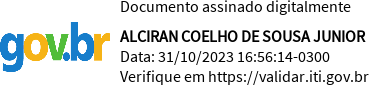 ALCIRAN COELHO DE SOUSA JUNIORCONTADOR (EM SUBSTITUIÇÃO - PORTARIA GERENCIAL CAU/BR N° 82, DE 29 DE JUNHO DE 2023) NÚCLEO DE CONTABILIDADEGERÊNCIA DE ORÇAMENTO E FINANÇAS DO CAUBR - GERFIN1. Execução Orçamentária1. Execução Orçamentária1. Execução Orçamentária1. Execução Orçamentária1. Execução OrçamentáriaExecução do Orçamento da Receita e Despesa e Resultado OrçamentárioExecução do Orçamento da Receita e Despesa e Resultado OrçamentárioExecução do Orçamento da Receita e Despesa e Resultado OrçamentárioExecução do Orçamento da Receita e Despesa e Resultado OrçamentárioExecução do Orçamento da Receita e Despesa e Resultado OrçamentárioTipoCorrentesCapitalCapitalTOTALReceita Orçada4.030.379,02810.486,13810.486,134.840.865,15Receita Arrecadada3.274.616,12--3.274.616,12Percentual Arrecadado81,25%Despesa Orçada4.377.720,86300.000,00300.000,004.677.720,86Despesa Liquidada2.382.507,0937.666,1337.666,132.420.173,22Percentual Realizado54,42%12,56%12,56%51,74%Reserva de Contingência-Superávit Orçamentário854.442,90Superávit Primário892.109,032. Resultado Financeiro2. Resultado Financeiro2. Resultado Financeiro2. Resultado Financeiro2. Resultado FinanceiroSaldo DisponívelSaldo DisponívelSaldo Disponível3.479.738,613.479.738,61(-) Passivo Circulante(-) Passivo Circulante(-) Passivo Circulante846.478,26846.478,26(-) Restos a pagar Não Processado(-) Restos a pagar Não Processado(-) Restos a pagar Não Processado--(=) Superávit Financeiro(=) Superávit Financeiro(=) Superávit Financeiro2.633.260,352.633.260,353. Resultado Patrimonial3. Resultado PatrimonialVPA3.159.625,81VPD2.496.994,49(=) Superávit Patrimonial662.631,324. Comparativo Receita (arrecadada) Corrente4. Comparativo Receita (arrecadada) Corrente20222.865.085,2420233.274.616,12Variação R$409.530,88Variação %14,29%5. Comparativo Despesa(realizada) Corrente5. Comparativo Despesa(realizada) Corrente20221.901.935,2820232.382.507,09Variação R$480.571,81Variação %25,27%6. Gastos de Pessoal e Encargos Sociais em relação à Receita Arrecadada6. Gastos de Pessoal e Encargos Sociais em relação à Receita ArrecadadaReceita Arrecadada3.949.532,50Despesa de Pessoal1.806.494,67% gasto s/ Receita Arrecadada45,74%